	แบบฟอร์มการให้ค่าระดับขั้นการสอบปากเปล่าวิทยานิพนธ์ของนิสิต 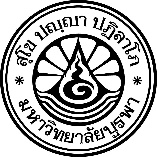 	(สำหรับประธานกรรมการสอบ)	คณะ....................................................... มหาวิทยาลัยบูรพาชื่อประธานกรรมการสอบ		     						ชื่อนิสิต	                           				รหัสประจำตัวนิสิต	                		หลักสูตร                                         สาขาวิชา                              	  เต็มเวลา  ไม่เต็มเวลาแบบ  ก 1 (ทำวิทยานิพนธ์ 36 หน่วยกิต)        ก 2 (เรียนรายวิชา และทำวิทยานิพนธ์ 12 หน่วยกิต)       สอบปากเปล่าวิทยานิพนธ์ วันที่	    							ผลการตัดสินการสอบหมายเหตุ  	ระดับ			     ค่าคะแนน (เกรด)	วิทยานิพนธ์ผ่านตามเกณฑ์		=   S  (Satisfactory)	วิทยานิพนธ์ผ่านโดยมีเงื่อนไข	=   I  (Incomplete)	วิทยานิพนธ์ไม่ผ่านตามเกณฑ์	=   U  (Unsatisfactory)ค่าคะแนน (เกรด)……………………………….…     ลงนาม…………………..........………..…………………(                                          )ประธานกรรมการลงนาม…………………….…………………………………(                                            )ประธานกรรมการ